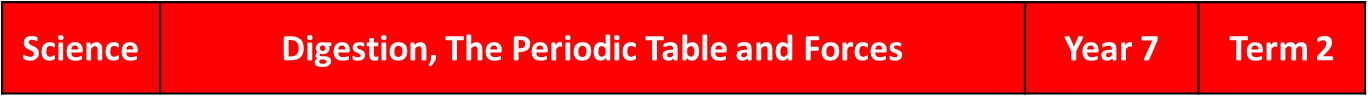 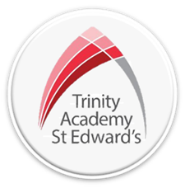 Week 1: Nutrition & DietWeek 2: The Digestive SystemWeek 3: The Periodic TableThe table shows why we need each nutrient:The diagram shows the parts of the digestive system and their function. 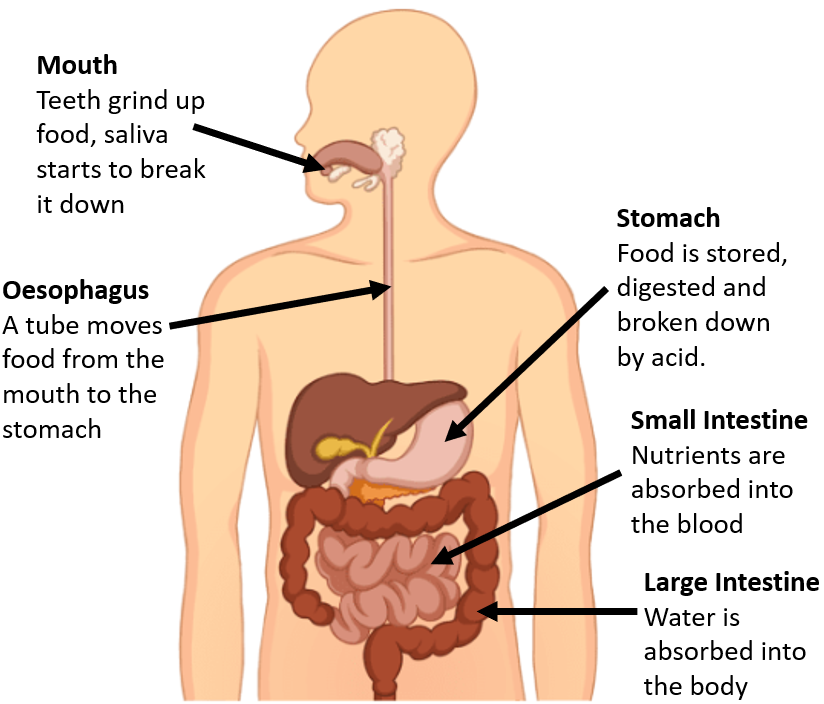 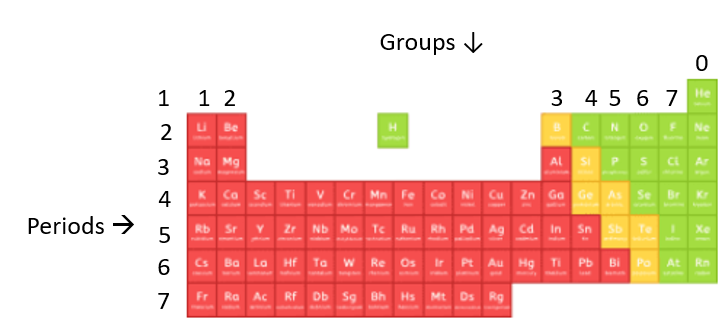 Water (H2O) and Carbon dioxide (CO2) are not on the periodic table of elements because they are compounds.  